We apologize we are unable to accept your donation, here is a list of resources that might:House of Neighborly Services1511 E. 11th St. Loveland CO.(970) 667 – 4939Spring Back Colorado (Mattresses) 309 S. Link Lane Unit B – Fort Collins CO.(303) 929 – 6191Recycle Center400 N. Wilson Ave. Loveland CO.(970) 962 – 2529Larimer County Recycle Center5887 S. Taft Hill Rd. Fort Collins CO.(970) 226 – 1101Best Buy (Electronic Donations)6075 Sky Pond Dr. Loveland CO.(970) 203 – 0601Uncle Benny’s (Building Supplies)1815 S. County Rd. 13C Loveland CO.(970) 593 – 1667GoodHealth Will (Medical Supplies)2003 W. 8th St. Loveland CO.(970) 624 – 6002Once Upon A Child (Children & Infant Items)4519 S. College Ave. #C Fort Collins CO.(970) 226 – 9999Colorado Iron & Metal2929 N. Garfield Ave. Loveland CO.(970) 667 – 4059 Fort Collins Habitat for Humanity ReStore 4001 S. Taft Hill Rd. Fort Collins CO.(970) 223 – 9909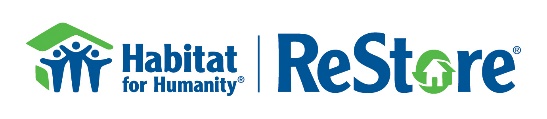 